Orion 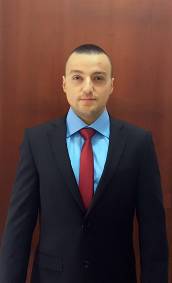 C/o- +971505891826orion.343389@2freemail.com D.O.B: 14/06/1991|Nationality: AlbanianPersonal statement A highly motivated and well organised administrative assistant with 7 years’ experience in a variety of office based and hospitality environments. Thrives on providing solid and essential versatile office management skills and proficiency in Microsoft Office programs. A calm head and meticulous eye for detail ensures that all duties are carried out to the highest standards and in allotted time frames.  Comfortable working as part of a team or independently with a focus on delivering quality administrative support on a continuous basis. Employment historyHosting Personnel F&B Department, PJ O’Reilly’s – Le Royal Meridien, Abu Dhabi, UAE(December 2015 – present)
 Event & Personnel Team Leader, Al Kut Café & Restaurant – Wyndham Grand Regency Hotel, Doha, Qatar(November 2014 – November 2015)DutiesSupervising the day to day activities of a team.Driving operational efficiencies, raising customer service levels & cutting costs.   Organising work load, allocating tasks, tasking team on a daily basis.  Managing team and individual performance.  Ensuring all administrative records are completed accurately. Ensuring professionalism & high quality is continually maintained.Preparation of relevant reports and documents for senior managers.  Identifying areas of the business where improvements can be made.  Developing policies to create and maximise performance. Scheduling staffing levels, planning for holiday and weekend coverage.  Monitoring staff attendance and performance levels.  Opening and closing the office premises. Training of new staff & identifying training requirements of existing staff.  Administrative Assistant – ALBPETROL, Tirana, Albania(January 2012 – September 2014)DutiesMaintaining workflow by studying methods; implementing cost reductions; and developing reporting procedures.Creating and revising systems and procedures by analyzing operating practices, recordkeeping systems, forms control, office layout, and budgetary and personnel requirements; implementing changes.Developing administrative staff by providing information, educational opportunities, and experiential growth opportunities.Resolving administrative problems by coordinating preparation of reports, analyzing data, and identifying solutions.Answering, screening and transferring inbound phone callsReceiving and directing visitors and clientsGeneral clerical duties including photocopying, fax and mailingMaintain electronic and hard copy filing systemPreparing written responses to routine enquiries and modifying documents (correspondence, reports, drafts, memos and emails)Scheduling and coordinating meetings, appointments and travel arrangements for managers or supervisorsRecording, compiling, transcribing minutes of meetingsOffice Administrator – Statistics Institute INSTAT, Tirana, Albania(February 2010 – December 2011)DutiesRapidly responding to and resolving any administrative problems.Managing related legislative, regulatory and compliance issues.Coordinating office procedures.Making sure that information is quick and easy to locate.Ordering and maintaining office stationary and equipment.Typing up correspondence including letters, faxes, minutes and memos.Offering a warm and friendly welcome to any visitors.Sorting and distributing incoming post.Receiving and redirecting telephone calls.Raising and progressing purchase orders.Booking travel and accommodation for senior managers.Updating office manuals and brochures.Managing electronic and printed files.Core skillsStrong organisational, administrative and general office skillsCustomer service orientationWorkload and time managementBroad knowledge and experience of Microsoft OfficeDedicated and driven and always on taskConfident communicatorEducationPolytechnic University of Tirana, Albania(2009 – 2014)
Bachelors Degree in Mathematical Engineering, Faculty of Mathematical Engineering and Physics Engineering  Shaw Academy, UK(Diploma issued in September 2016)Diploma in Nutrition Course (online – with grade of distinction)Office Skills:Office ManagementRecords Management Database AdministrationSpreadsheets/ReportsEvent ManagementCalendaringFront-Desk ReceptionExecutive SupportTravel CoordinationComputer Skills:Language Skills: MS WordMS ExcelMS PowerPointAlbanian (Mother Tongue)English (Proficient User)French & Italian (Independent User)MS OutlookMS AccessMS ProjectMS PublisherFileMaker ProWindows